У нас сейчас в УПД при печатной форме вот так: Колонка « Б» наименование товара –  Является Артикул – 11 кИ еще Колонка 10 и 10 а без заполнения остается.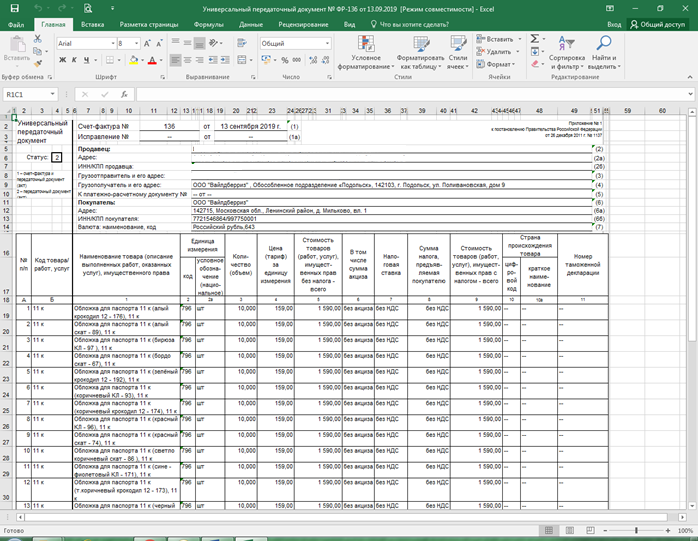 При выгрузке УПД В ЭДО (СБИС) выглядит так: 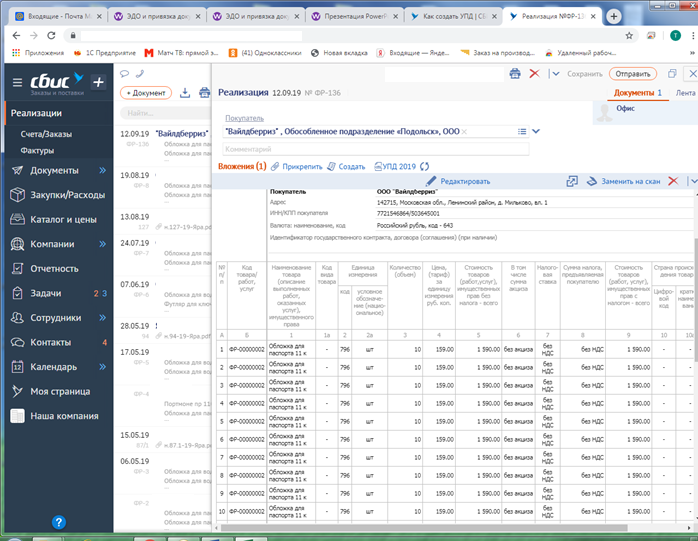  колонка «Б» и Страна происхождения При выгрузке УПД из программы 1С – меняется графа « Код Товара» , ранее был Артикул 11Нам надо Вот так, чтобы было при выводе УПД на печать и выгрузке через ЭДО (СбИС) В колонку Код Товара привязать – БАРКОД и графа 10 и 10 а быть заполнеными.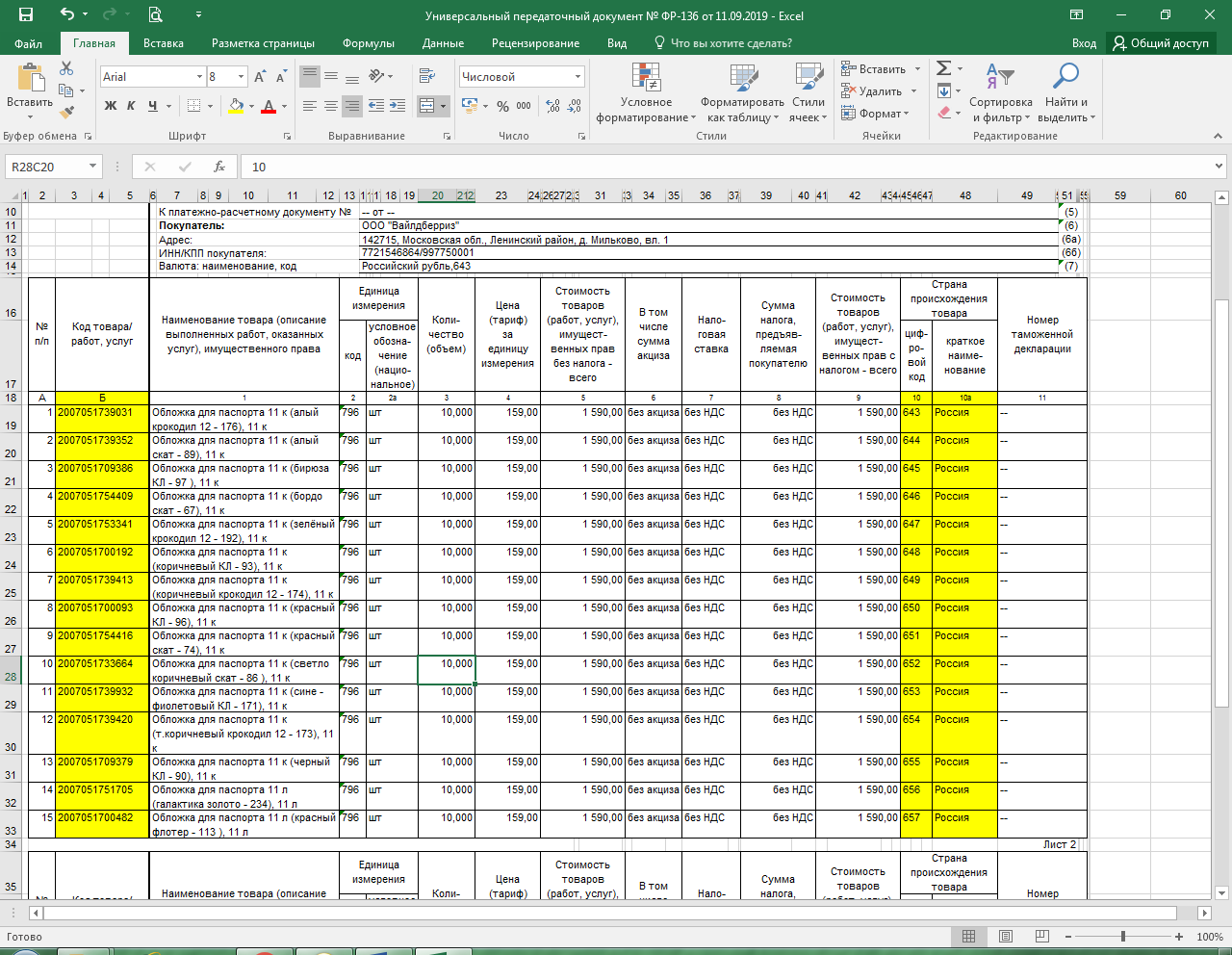 Это пример из Вайлдберриз, их требование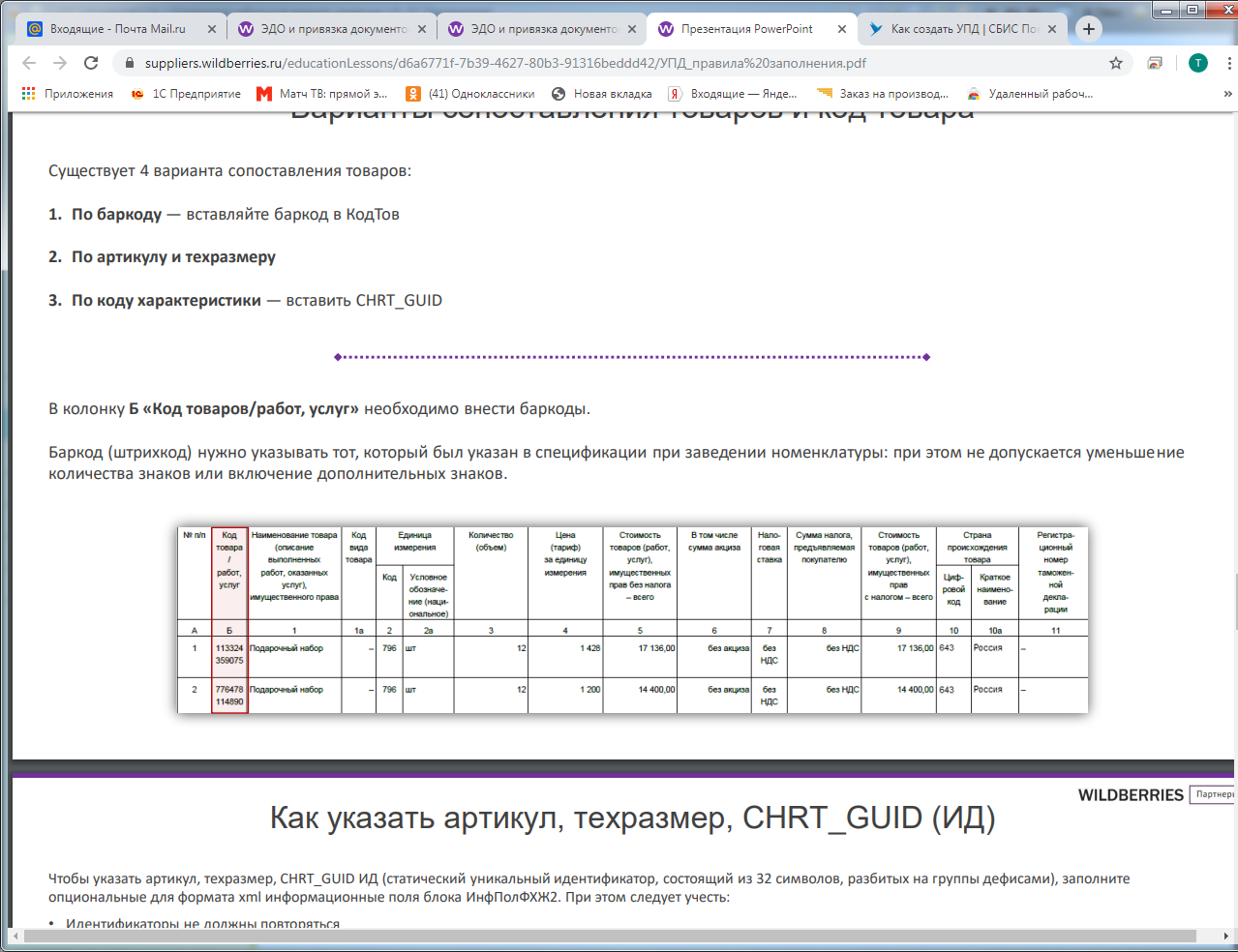 В 1 с при заполнении отгрузочных документов Колонка « Страна происхождения» _ ЗАПОЛНЯЕТСЯ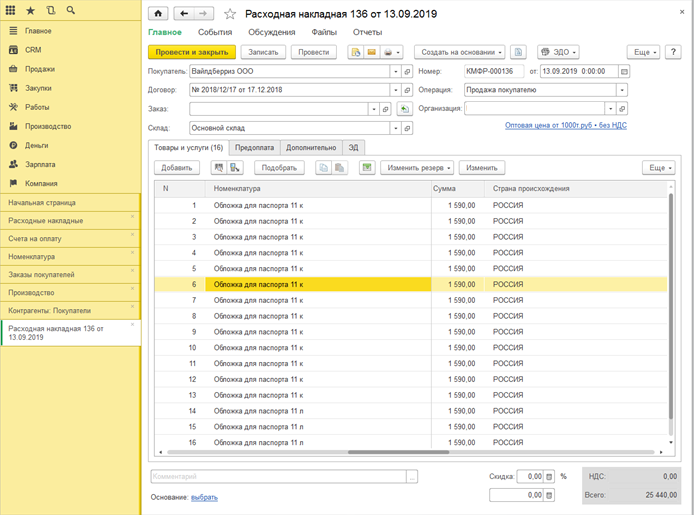 